＊　団体で利用される場合は、事前に電話予約の後、この様式を内容確認のため提出してください。＊　太線内のみ、記入してください。本申込書によって得られた個人情報は、来館者の皆様の利用状況を把握し、サービスの向上・改善に役立てる目的にのみ利用し、第三者への提供はいたしません。（ただし、本人の同意がある場合又は法令に基づく要請があった場合を除く。）注１　住所・電話番号欄には、会社等で特定の連絡先がある場合はその住所・電話番号を記入してください。町会等で特定の連絡先がない場合は、担当者の方の住所・電話番号を記入してください。２　人数・体験内容等を申込時と変更される場合は必ず電話連絡してください。　　なお、予約状況によっては、体験内容が変更できない場合があります。　３　来館に伴う交通手段の把握のため、バス利用の有・無について記入してください。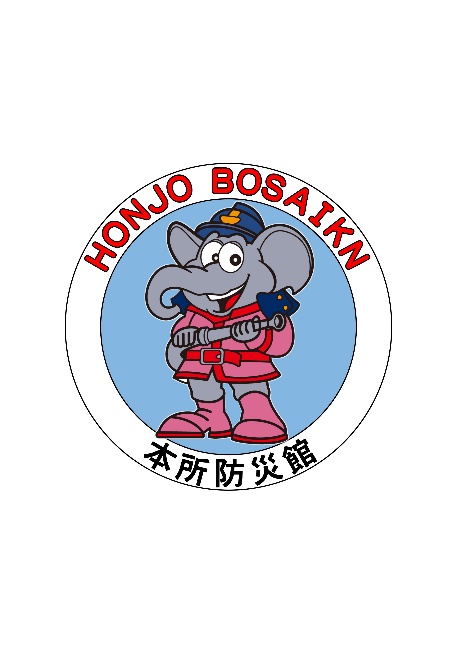 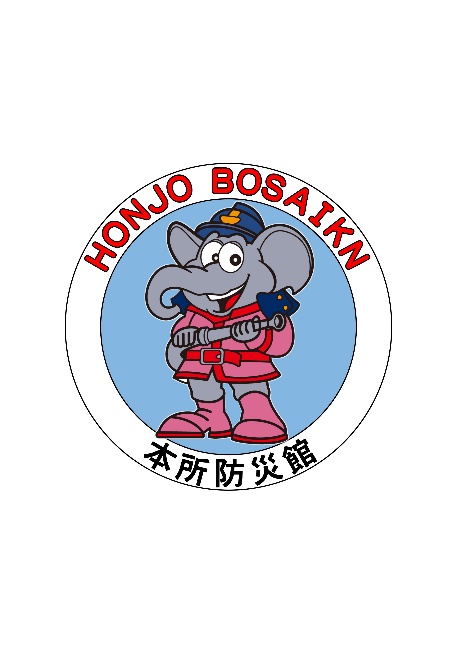 　本所都民防災教育センター長　宛本所都民防災教育センター利用確認書　本所都民防災教育センター長　宛本所都民防災教育センター利用確認書　本所都民防災教育センター長　宛本所都民防災教育センター利用確認書　本所都民防災教育センター長　宛本所都民防災教育センター利用確認書　本所都民防災教育センター長　宛本所都民防災教育センター利用確認書　本所都民防災教育センター長　宛本所都民防災教育センター利用確認書　本所都民防災教育センター長　宛本所都民防災教育センター利用確認書　本所都民防災教育センター長　宛本所都民防災教育センター利用確認書　本所都民防災教育センター長　宛本所都民防災教育センター利用確認書　本所都民防災教育センター長　宛本所都民防災教育センター利用確認書　本所都民防災教育センター長　宛本所都民防災教育センター利用確認書　本所都民防災教育センター長　宛本所都民防災教育センター利用確認書　本所都民防災教育センター長　宛本所都民防災教育センター利用確認書　本所都民防災教育センター長　宛本所都民防災教育センター利用確認書　本所都民防災教育センター長　宛本所都民防災教育センター利用確認書　本所都民防災教育センター長　宛本所都民防災教育センター利用確認書　本所都民防災教育センター長　宛本所都民防災教育センター利用確認書　本所都民防災教育センター長　宛本所都民防災教育センター利用確認書　本所都民防災教育センター長　宛本所都民防災教育センター利用確認書　本所都民防災教育センター長　宛本所都民防災教育センター利用確認書　本所都民防災教育センター長　宛本所都民防災教育センター利用確認書　本所都民防災教育センター長　宛本所都民防災教育センター利用確認書　本所都民防災教育センター長　宛本所都民防災教育センター利用確認書利用日時年　　　月　　　日　　　（　　曜日）　　　時　　　分　～　　　　時　　　分年　　　月　　　日　　　（　　曜日）　　　時　　　分　～　　　　時　　　分年　　　月　　　日　　　（　　曜日）　　　時　　　分　～　　　　時　　　分年　　　月　　　日　　　（　　曜日）　　　時　　　分　～　　　　時　　　分年　　　月　　　日　　　（　　曜日）　　　時　　　分　～　　　　時　　　分年　　　月　　　日　　　（　　曜日）　　　時　　　分　～　　　　時　　　分年　　　月　　　日　　　（　　曜日）　　　時　　　分　～　　　　時　　　分年　　　月　　　日　　　（　　曜日）　　　時　　　分　～　　　　時　　　分年　　　月　　　日　　　（　　曜日）　　　時　　　分　～　　　　時　　　分年　　　月　　　日　　　（　　曜日）　　　時　　　分　～　　　　時　　　分年　　　月　　　日　　　（　　曜日）　　　時　　　分　～　　　　時　　　分年　　　月　　　日　　　（　　曜日）　　　時　　　分　～　　　　時　　　分年　　　月　　　日　　　（　　曜日）　　　時　　　分　～　　　　時　　　分年　　　月　　　日　　　（　　曜日）　　　時　　　分　～　　　　時　　　分年　　　月　　　日　　　（　　曜日）　　　時　　　分　～　　　　時　　　分年　　　月　　　日　　　（　　曜日）　　　時　　　分　～　　　　時　　　分年　　　月　　　日　　　（　　曜日）　　　時　　　分　～　　　　時　　　分年　　　月　　　日　　　（　　曜日）　　　時　　　分　～　　　　時　　　分年　　　月　　　日　　　（　　曜日）　　　時　　　分　～　　　　時　　　分年　　　月　　　日　　　（　　曜日）　　　時　　　分　～　　　　時　　　分年　　　月　　　日　　　（　　曜日）　　　時　　　分　～　　　　時　　　分年　　　月　　　日　　　（　　曜日）　　　時　　　分　～　　　　時　　　分利用者内訳利用団体名利用団体名利用団体名利用団体名利用団体担当者利用団体担当者利用団体担当者利用団体担当者利用者内訳旅行会社名※旅行会社扱いの場合旅行会社名※旅行会社扱いの場合旅行会社名※旅行会社扱いの場合旅行会社名※旅行会社扱いの場合旅行会社担当者旅行会社担当者旅行会社担当者旅行会社担当者利用者内訳住　所（注１）住　所（注１）〒〒〒〒〒〒〒〒〒〒〒〒〒〒〒〒〒〒〒〒利用者内訳電話 (注１)電話 (注１)利用団体：旅行会社：利用団体：旅行会社：利用団体：旅行会社：利用団体：旅行会社：利用団体：旅行会社：利用団体：旅行会社：ＦＡＸＦＡＸＦＡＸＦＡＸ利用団体：旅行会社：利用団体：旅行会社：利用団体：旅行会社：利用団体：旅行会社：利用団体：旅行会社：利用団体：旅行会社：利用団体：旅行会社：利用団体：旅行会社：利用団体：旅行会社：利用団体：旅行会社：利用者内訳区分未就園児未就園児幼稚園児保育園児幼稚園児保育園児小学生中学生高校生大学生専門学生大学生専門学生大学生専門学生大人大人大人大人大人大人大人同行通訳同行通訳合計合計利用者内訳区分未就園児未就園児幼稚園児保育園児幼稚園児保育園児小学生中学生高校生大学生専門学生大学生専門学生大学生専門学生65歳未満65歳未満65歳未満65歳未満65歳以上65歳以上65歳以上同行通訳同行通訳合計合計利用者内訳男性名名名名名名名名名名名名名名名名名名名名名利用者内訳女性名名名名名名名名名名名名名名名名名名名名名利用者内訳本用紙を提出後に人数の変更が生じた場合は、お電話でご連絡をお願いします。(注２)本用紙を提出後に人数の変更が生じた場合は、お電話でご連絡をお願いします。(注２)本用紙を提出後に人数の変更が生じた場合は、お電話でご連絡をお願いします。(注２)本用紙を提出後に人数の変更が生じた場合は、お電話でご連絡をお願いします。(注２)本用紙を提出後に人数の変更が生じた場合は、お電話でご連絡をお願いします。(注２)本用紙を提出後に人数の変更が生じた場合は、お電話でご連絡をお願いします。(注２)本用紙を提出後に人数の変更が生じた場合は、お電話でご連絡をお願いします。(注２)本用紙を提出後に人数の変更が生じた場合は、お電話でご連絡をお願いします。(注２)本用紙を提出後に人数の変更が生じた場合は、お電話でご連絡をお願いします。(注２)本用紙を提出後に人数の変更が生じた場合は、お電話でご連絡をお願いします。(注２)本用紙を提出後に人数の変更が生じた場合は、お電話でご連絡をお願いします。(注２)本用紙を提出後に人数の変更が生じた場合は、お電話でご連絡をお願いします。(注２)本用紙を提出後に人数の変更が生じた場合は、お電話でご連絡をお願いします。(注２)本用紙を提出後に人数の変更が生じた場合は、お電話でご連絡をお願いします。(注２)本用紙を提出後に人数の変更が生じた場合は、お電話でご連絡をお願いします。(注２)本用紙を提出後に人数の変更が生じた場合は、お電話でご連絡をお願いします。(注２)本用紙を提出後に人数の変更が生じた場合は、お電話でご連絡をお願いします。(注２)本用紙を提出後に人数の変更が生じた場合は、お電話でご連絡をお願いします。(注２)本用紙を提出後に人数の変更が生じた場合は、お電話でご連絡をお願いします。(注２)本用紙を提出後に人数の変更が生じた場合は、お電話でご連絡をお願いします。(注２)本用紙を提出後に人数の変更が生じた場合は、お電話でご連絡をお願いします。(注２)本用紙を提出後に人数の変更が生じた場合は、お電話でご連絡をお願いします。(注２)バス利用(注３)１　あ　り（大型・中型・小型）（　　台）　　　　　２　な　し※ 当館におけるバスの駐車はできません。１　あ　り（大型・中型・小型）（　　台）　　　　　２　な　し※ 当館におけるバスの駐車はできません。１　あ　り（大型・中型・小型）（　　台）　　　　　２　な　し※ 当館におけるバスの駐車はできません。１　あ　り（大型・中型・小型）（　　台）　　　　　２　な　し※ 当館におけるバスの駐車はできません。１　あ　り（大型・中型・小型）（　　台）　　　　　２　な　し※ 当館におけるバスの駐車はできません。１　あ　り（大型・中型・小型）（　　台）　　　　　２　な　し※ 当館におけるバスの駐車はできません。１　あ　り（大型・中型・小型）（　　台）　　　　　２　な　し※ 当館におけるバスの駐車はできません。１　あ　り（大型・中型・小型）（　　台）　　　　　２　な　し※ 当館におけるバスの駐車はできません。１　あ　り（大型・中型・小型）（　　台）　　　　　２　な　し※ 当館におけるバスの駐車はできません。１　あ　り（大型・中型・小型）（　　台）　　　　　２　な　し※ 当館におけるバスの駐車はできません。１　あ　り（大型・中型・小型）（　　台）　　　　　２　な　し※ 当館におけるバスの駐車はできません。１　あ　り（大型・中型・小型）（　　台）　　　　　２　な　し※ 当館におけるバスの駐車はできません。１　あ　り（大型・中型・小型）（　　台）　　　　　２　な　し※ 当館におけるバスの駐車はできません。１　あ　り（大型・中型・小型）（　　台）　　　　　２　な　し※ 当館におけるバスの駐車はできません。１　あ　り（大型・中型・小型）（　　台）　　　　　２　な　し※ 当館におけるバスの駐車はできません。１　あ　り（大型・中型・小型）（　　台）　　　　　２　な　し※ 当館におけるバスの駐車はできません。１　あ　り（大型・中型・小型）（　　台）　　　　　２　な　し※ 当館におけるバスの駐車はできません。１　あ　り（大型・中型・小型）（　　台）　　　　　２　な　し※ 当館におけるバスの駐車はできません。１　あ　り（大型・中型・小型）（　　台）　　　　　２　な　し※ 当館におけるバスの駐車はできません。１　あ　り（大型・中型・小型）（　　台）　　　　　２　な　し※ 当館におけるバスの駐車はできません。１　あ　り（大型・中型・小型）（　　台）　　　　　２　な　し※ 当館におけるバスの駐車はできません。１　あ　り（大型・中型・小型）（　　台）　　　　　２　な　し※ 当館におけるバスの駐車はできません。体験内容※ 電話予約時に選択した防災体験に○を付けてください。　　（注２）※ 電話予約時に選択した防災体験に○を付けてください。　　（注２）※ 電話予約時に選択した防災体験に○を付けてください。　　（注２）※ 電話予約時に選択した防災体験に○を付けてください。　　（注２）※ 電話予約時に選択した防災体験に○を付けてください。　　（注２）※ 電話予約時に選択した防災体験に○を付けてください。　　（注２）※ 電話予約時に選択した防災体験に○を付けてください。　　（注２）※ 電話予約時に選択した防災体験に○を付けてください。　　（注２）※ 電話予約時に選択した防災体験に○を付けてください。　　（注２）※ 電話予約時に選択した防災体験に○を付けてください。　　（注２）※ 電話予約時に選択した防災体験に○を付けてください。　　（注２）※ 電話予約時に選択した防災体験に○を付けてください。　　（注２）※ 電話予約時に選択した防災体験に○を付けてください。　　（注２）※ 電話予約時に選択した防災体験に○を付けてください。　　（注２）※ 電話予約時に選択した防災体験に○を付けてください。　　（注２）※ 電話予約時に選択した防災体験に○を付けてください。　　（注２）※ 電話予約時に選択した防災体験に○を付けてください。　　（注２）※ 電話予約時に選択した防災体験に○を付けてください。　　（注２）※ 電話予約時に選択した防災体験に○を付けてください。　　（注２）※ 電話予約時に選択した防災体験に○を付けてください。　　（注２）※ 電話予約時に選択した防災体験に○を付けてください。　　（注２）※ 電話予約時に選択した防災体験に○を付けてください。　　（注２）体験内容１　防災シアター　　　　　　　２　消火体験　　　　　　　　　　　　　　　　　(消火器・屋内消火栓・Ｄ級ポンプ・スタンドパイプ )３　地震体験　　　　　　　　　４　煙体験５　応急手当体験　　　　　　　６　暴風雨体験／浸水体験７　都市型水害体験　　　  　　８　ＶＲ防災体験１　防災シアター　　　　　　　２　消火体験　　　　　　　　　　　　　　　　　(消火器・屋内消火栓・Ｄ級ポンプ・スタンドパイプ )３　地震体験　　　　　　　　　４　煙体験５　応急手当体験　　　　　　　６　暴風雨体験／浸水体験７　都市型水害体験　　　  　　８　ＶＲ防災体験１　防災シアター　　　　　　　２　消火体験　　　　　　　　　　　　　　　　　(消火器・屋内消火栓・Ｄ級ポンプ・スタンドパイプ )３　地震体験　　　　　　　　　４　煙体験５　応急手当体験　　　　　　　６　暴風雨体験／浸水体験７　都市型水害体験　　　  　　８　ＶＲ防災体験１　防災シアター　　　　　　　２　消火体験　　　　　　　　　　　　　　　　　(消火器・屋内消火栓・Ｄ級ポンプ・スタンドパイプ )３　地震体験　　　　　　　　　４　煙体験５　応急手当体験　　　　　　　６　暴風雨体験／浸水体験７　都市型水害体験　　　  　　８　ＶＲ防災体験１　防災シアター　　　　　　　２　消火体験　　　　　　　　　　　　　　　　　(消火器・屋内消火栓・Ｄ級ポンプ・スタンドパイプ )３　地震体験　　　　　　　　　４　煙体験５　応急手当体験　　　　　　　６　暴風雨体験／浸水体験７　都市型水害体験　　　  　　８　ＶＲ防災体験１　防災シアター　　　　　　　２　消火体験　　　　　　　　　　　　　　　　　(消火器・屋内消火栓・Ｄ級ポンプ・スタンドパイプ )３　地震体験　　　　　　　　　４　煙体験５　応急手当体験　　　　　　　６　暴風雨体験／浸水体験７　都市型水害体験　　　  　　８　ＶＲ防災体験１　防災シアター　　　　　　　２　消火体験　　　　　　　　　　　　　　　　　(消火器・屋内消火栓・Ｄ級ポンプ・スタンドパイプ )３　地震体験　　　　　　　　　４　煙体験５　応急手当体験　　　　　　　６　暴風雨体験／浸水体験７　都市型水害体験　　　  　　８　ＶＲ防災体験１　防災シアター　　　　　　　２　消火体験　　　　　　　　　　　　　　　　　(消火器・屋内消火栓・Ｄ級ポンプ・スタンドパイプ )３　地震体験　　　　　　　　　４　煙体験５　応急手当体験　　　　　　　６　暴風雨体験／浸水体験７　都市型水害体験　　　  　　８　ＶＲ防災体験１　防災シアター　　　　　　　２　消火体験　　　　　　　　　　　　　　　　　(消火器・屋内消火栓・Ｄ級ポンプ・スタンドパイプ )３　地震体験　　　　　　　　　４　煙体験５　応急手当体験　　　　　　　６　暴風雨体験／浸水体験７　都市型水害体験　　　  　　８　ＶＲ防災体験１　防災シアター　　　　　　　２　消火体験　　　　　　　　　　　　　　　　　(消火器・屋内消火栓・Ｄ級ポンプ・スタンドパイプ )３　地震体験　　　　　　　　　４　煙体験５　応急手当体験　　　　　　　６　暴風雨体験／浸水体験７　都市型水害体験　　　  　　８　ＶＲ防災体験１　防災シアター　　　　　　　２　消火体験　　　　　　　　　　　　　　　　　(消火器・屋内消火栓・Ｄ級ポンプ・スタンドパイプ )３　地震体験　　　　　　　　　４　煙体験５　応急手当体験　　　　　　　６　暴風雨体験／浸水体験７　都市型水害体験　　　  　　８　ＶＲ防災体験１　防災シアター　　　　　　　２　消火体験　　　　　　　　　　　　　　　　　(消火器・屋内消火栓・Ｄ級ポンプ・スタンドパイプ )３　地震体験　　　　　　　　　４　煙体験５　応急手当体験　　　　　　　６　暴風雨体験／浸水体験７　都市型水害体験　　　  　　８　ＶＲ防災体験１　防災シアター　　　　　　　２　消火体験　　　　　　　　　　　　　　　　　(消火器・屋内消火栓・Ｄ級ポンプ・スタンドパイプ )３　地震体験　　　　　　　　　４　煙体験５　応急手当体験　　　　　　　６　暴風雨体験／浸水体験７　都市型水害体験　　　  　　８　ＶＲ防災体験１　防災シアター　　　　　　　２　消火体験　　　　　　　　　　　　　　　　　(消火器・屋内消火栓・Ｄ級ポンプ・スタンドパイプ )３　地震体験　　　　　　　　　４　煙体験５　応急手当体験　　　　　　　６　暴風雨体験／浸水体験７　都市型水害体験　　　  　　８　ＶＲ防災体験１　防災シアター　　　　　　　２　消火体験　　　　　　　　　　　　　　　　　(消火器・屋内消火栓・Ｄ級ポンプ・スタンドパイプ )３　地震体験　　　　　　　　　４　煙体験５　応急手当体験　　　　　　　６　暴風雨体験／浸水体験７　都市型水害体験　　　  　　８　ＶＲ防災体験１　防災シアター　　　　　　　２　消火体験　　　　　　　　　　　　　　　　　(消火器・屋内消火栓・Ｄ級ポンプ・スタンドパイプ )３　地震体験　　　　　　　　　４　煙体験５　応急手当体験　　　　　　　６　暴風雨体験／浸水体験７　都市型水害体験　　　  　　８　ＶＲ防災体験１　防災シアター　　　　　　　２　消火体験　　　　　　　　　　　　　　　　　(消火器・屋内消火栓・Ｄ級ポンプ・スタンドパイプ )３　地震体験　　　　　　　　　４　煙体験５　応急手当体験　　　　　　　６　暴風雨体験／浸水体験７　都市型水害体験　　　  　　８　ＶＲ防災体験１　防災シアター　　　　　　　２　消火体験　　　　　　　　　　　　　　　　　(消火器・屋内消火栓・Ｄ級ポンプ・スタンドパイプ )３　地震体験　　　　　　　　　４　煙体験５　応急手当体験　　　　　　　６　暴風雨体験／浸水体験７　都市型水害体験　　　  　　８　ＶＲ防災体験１　防災シアター　　　　　　　２　消火体験　　　　　　　　　　　　　　　　　(消火器・屋内消火栓・Ｄ級ポンプ・スタンドパイプ )３　地震体験　　　　　　　　　４　煙体験５　応急手当体験　　　　　　　６　暴風雨体験／浸水体験７　都市型水害体験　　　  　　８　ＶＲ防災体験１　防災シアター　　　　　　　２　消火体験　　　　　　　　　　　　　　　　　(消火器・屋内消火栓・Ｄ級ポンプ・スタンドパイプ )３　地震体験　　　　　　　　　４　煙体験５　応急手当体験　　　　　　　６　暴風雨体験／浸水体験７　都市型水害体験　　　  　　８　ＶＲ防災体験１　防災シアター　　　　　　　２　消火体験　　　　　　　　　　　　　　　　　(消火器・屋内消火栓・Ｄ級ポンプ・スタンドパイプ )３　地震体験　　　　　　　　　４　煙体験５　応急手当体験　　　　　　　６　暴風雨体験／浸水体験７　都市型水害体験　　　  　　８　ＶＲ防災体験１　防災シアター　　　　　　　２　消火体験　　　　　　　　　　　　　　　　　(消火器・屋内消火栓・Ｄ級ポンプ・スタンドパイプ )３　地震体験　　　　　　　　　４　煙体験５　応急手当体験　　　　　　　６　暴風雨体験／浸水体験７　都市型水害体験　　　  　　８　ＶＲ防災体験備考入力番号入力番号入力番号入力番号